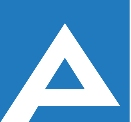 Agenţia Naţională pentru Ocuparea Forţei de MuncăLista candidaţilor admişi la concursul pentru ocuparea funcţiilor publice vacante:Notă: Persoanele care au depus dosarul de concurs prin e-mail se vor prezenta la data de                         16.08.2023, ora 09:45 cu documentele originale pentru a se verifica veridicitatea actelor depuse, sub sancțiunea respingerii dosarului de concurs (mun. Chișinău, str. Vasile Alecsandri, et. 6 bir. 605).Nr. d/oNume, PrenumeComentariiȘef Secție ocuparea forței de muncă Dondușeni Șef Secție ocuparea forței de muncă Dondușeni Proba scrisă va avea loc la data de 16.08.2023, ora 10.00,în incinta Agenţiei Naţionale pentru Ocuparea Forţei de Muncămun. Chișinău, str. Vasile Alecsandri, et. 6 bir. 6101.Dnul Timofei IrininDnul Pînzari AlexandruProba scrisă va avea loc la data de 16.08.2023, ora 10.00,în incinta Agenţiei Naţionale pentru Ocuparea Forţei de Muncămun. Chișinău, str. Vasile Alecsandri, et. 6 bir. 610